                                                                     Представитель Уполномоченного                               по правам ребёнка при губернаторе 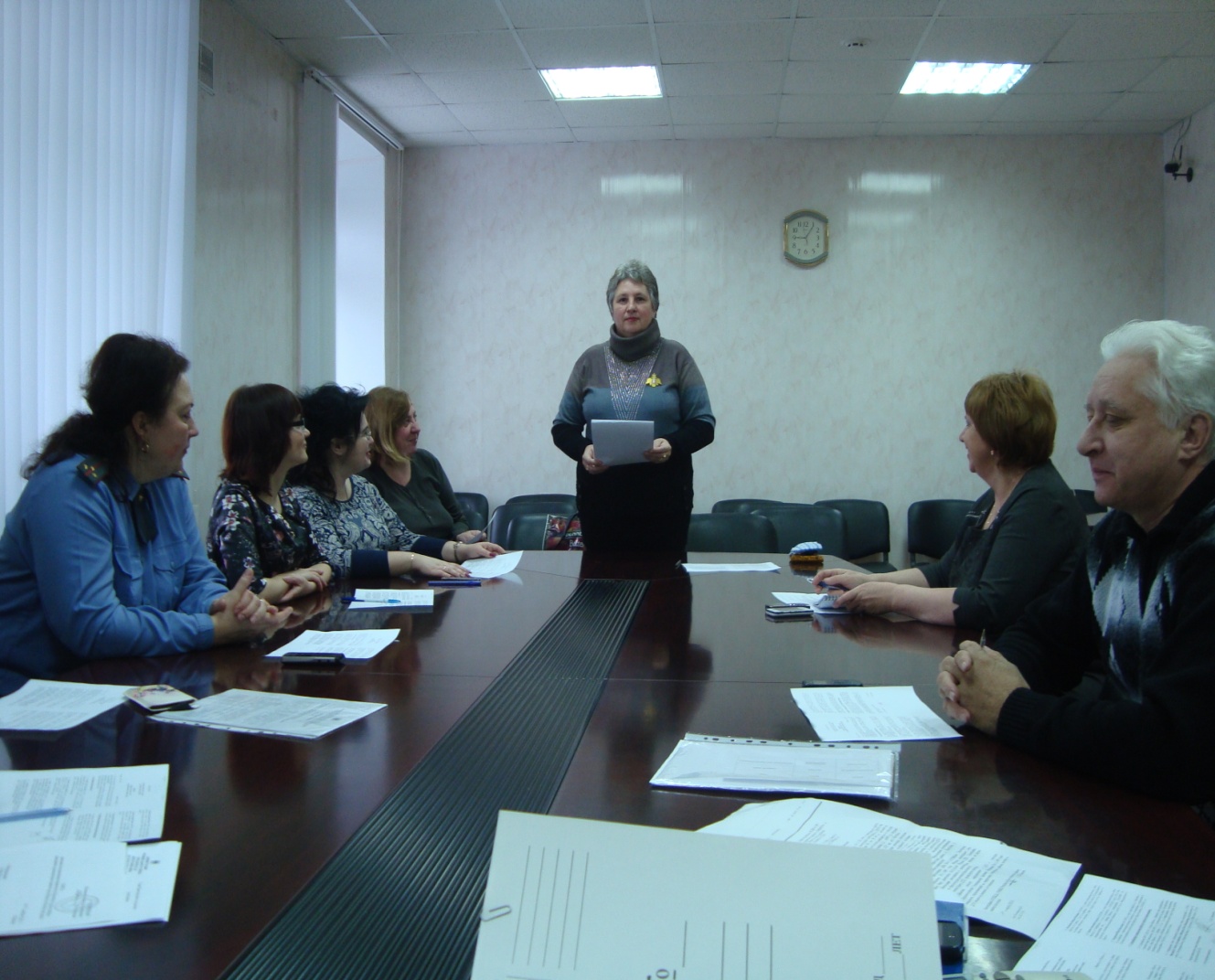                                  Костромской области                               в МР г. Нерехта и Нерехтский район                                    Омётова Татьяна Валентиновна                                         Место работы:                       г. Нерехта, ул.Красноармейская, д.26                            Контактный телефон:8-906-522-46-53                                 Электронный адрес: otv_nerehta@mail.ru                    Часы приёма: четверг 14.00-15.00                          (по адресу: ул. Красноармейская, д.26)Раз в месяц в малом зале администрации Муниципального района (последний четверг месяца по предварительной записи в кабинете 102)Территориальная служба медиацииСлужба создана и функционирует при Центре психолого – педагогической, медицинской и социальной помощи.ТСМ проводит восстановительные программы с участниками правонарушений и конфликтующими сторонами:Родитель – ученикРодитель – учительУчитель – ученикРодитель – родитель и др.Переговоры со сторонами конфликта проводят медиаторы - специалисты Центра ППМСП.СОСТАВ ТСМ:Теплякова Любовь Александровна – директор Центра ППМСПОметова Татьяна Валентиновна – представитель уполномоченного по правам ребенка при губернаторе Костромской области по муниципальному району город Нерехта и Нерехтский район, социальный педагог Центра ППМСПТроицкая Альбина Ивановна - социальный педагог Центра ППМСПДолганова Любовь Сергеевна – ведущий специалист отдела по образованиюЧистякова Ирина Юрьевна – педагог-психолог Центра ППМСПСоколова Ирина Юрьевна – социальный педагог МОУ СОШ № 2 Шамбасова Ольга Васильевна - зам. по воспитательной работе МОУ СОШ №4.Чупразова Ольга Сергеевна - ответственный секретарь КДН и ЗОбращайтесь в Территориальную Службу Медиации!Тел. 8(49431)75-2-02Адрес электронной почты: aleksandrovna-65@mail.ruКуда обратиться, если права ребенка нарушаютФИО, должностьКонтактный телефонАдресПервый заместитель главы МР город Нерехта и Нерехтский, председатель КДН и ЗП Ключева Елена Валентиновна(49431)7-63-91ул. Победы, д. 1Ответственный секретарь КДН и ЗПЧупразова Ольга Сергеевна(49431) 7-62-54ул. Победы, д. 1Начальник отдела по образования Смирнова Ольга Алексеевна(49431)7-84-31  ул. Чкалова, д.12Начальник территориального отдела социальной защиты населения, опеки и попечительства  по МР город Нерехта и Нерехтский районПополитова Ольга Витальевна(49431)7- 11-58ул. Красноармейская, 25Директор ОГКУ «Центр занятости населения по МР город Нерехта и Нерехтский район»Мешалкина Наталья Владимировна(49431)7-57-73пл. Каблучников, 2-аСтарший инспектор  группы по делам несовершеннолетних ОУУП и ПДН МО МВД России «Нерехтский»Лазарева Анна Александровна(49431)7-59-47ул. Карла Либкнехта, 22,Заведующий отделением психолого - педагогической помощи семье и детям при ОГБУ «Нерехтском КЦСОН»Баикина Мария Александровна(49431)7-61-62ул. 1-ая Рабочая, д.4Главный врач ОГБУЗ «Нерехтская ЦРБ» Ломакин Сергей Юрьевич(49431)7-53-22ул. Красной Армии, 40.Начальник отдела культуры и молодёжной политики администрации МР город Нерехта и  Нерехтский район Сергеева Наталья Васильевна(49431)7-56-02ул Ленина, 50.Начальник отдела по физической культуре и спортуКозлов Максим Васильевич(49431)7-57-81пл. Металлистов, 2